ПРОЕКТ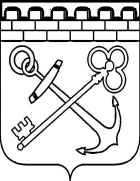 КОМИТЕТ ПО ПЕЧАТИ ЛЕНИНГРАДСКОЙ ОБЛАСТИП Р И К А Зот   «     »                       2023 года                                                                                 №     О внесении изменений в приказ 
Комитета по печати Ленинградской области  от 28.05.2020 № 13 
«Об утверждении формы договора о предоставлении субсидий 
из областного бюджета Ленинградской области в целях финансового обеспечения затрат в связи с производством продукции сетевым средством массовой информации» В целях приведения нормативных правовых актов Комитета по печати Ленинградской области в соответствие с действующим законодательством
п р и к а з ы в а ю:Внести в приложение (Договор о предоставлении субсидии 
из областного бюджета Ленинградской области в целях финансового обеспечения затрат в связи с производством продукции сетевым средством массовой информации) к приказу Комитета по печати Ленинградской области от 28.05.2020 № 13 (далее – Приказ) изменения согласно приложению 1 к настоящему приказу.Дополнить Приказ приложениями 11 и 12 в соответствии с приложениями 4 и 5 к настоящему приказу.Настоящий приказ вступает в силу с даты официального опубликования.Контроль за исполнением настоящего приказа оставляю за собой. Председатель Комитета по печатиЛенинградской области                                                                             К.Н. ВизирякинПРИЛОЖЕНИЕ 1к Приказу  Комитета по печати Ленинградской областиот __.________.20__ №__ИЗМЕНЕНИЯ,КОТОРЫЕ ВНОСЯТСЯ В ПРИКАЗ КОМИТЕТА ПО ПЕЧАТИ ЛЕНИНГРАДСКОЙ ОБЛАСТИ ОТ 28.05.2020 № 13Пункт 3.2.4. изложить в следующей редакции:«3.2.4. Не является иностранным юридическим лицом, местом регистрации которого является в том числе государство или территория, включенные в утверждаемый Министерством финансов Российской Федерации перечень государств и территорий, используемых для промежуточного (офшорного) владения активами в Российской Федерации (далее – офшорные компании), а также российским юридическим лицом, в уставном (складочном) капитале которого доля прямого или косвенного (через третьих лиц) участия офшорных компаний в совокупности превышает 25 процентов (если иное не предусмотрено законодательством Российской Федерации);Дополнить пунктами 3.2.11. следующего содержания:«3.2.11. Не находится в перечне организаций и физических лиц, в отношении которых имеются сведения об их причастности к экстремистской деятельности или терроризму, либо в перечне организаций и физических лиц, в отношении которых имеются сведения об их причастности к распространению оружия массового уничтожения.».Пункт 3.4. изложить в следующей редакции:«3.4. Субсидия используется на финансовое обеспечение затрат на:- оплату труда штатных и(или) внештатных сотрудников, расходы на оплату страховых взносов, начисляемых в пользу штатных сотрудников, задействованных для выполнения работ, по которым в плане мероприятий установлены результаты предоставления субсидии с раздельным учетом затрат в сумме ____ руб. ____ коп.;- регистрацию или продление регистрации доменного имени сайта СМИ в сети "Интернет" в сумме ____ руб. ____ коп.;- техническое поддержание сайта СМИ в сети "Интернет", техническое администрирование ресурса, в том числе обеспечение его безопасности и постоянной работоспособности, услуги хостинга, аренда серверного оборудования в сумме ____ руб. ____ коп.;- поисковую оптимизацию и социальное продвижение сайта СМИ в сети "Интернет", услуги (работы) по модернизации и(или) редизайну сайта в сумме ____ руб. ____ коп.;- оплату услуг связи, в том числе сети "Интернет" в сумме ____ руб. ____ коп.;- оплату трафика, необходимого для работы сайта СМИ в сети "Интернет" в сумме ____ руб. ____ коп.;- приобретение архивных материалов и прав на использование информации в сумме ____ руб. ____ коп.;- приобретение лицензионного программного обеспечения и оплата лицензии (расходы, связанные с получением прав по лицензионному соглашению; расходы по адаптации, настройке, внедрению и модификации для нужд конкретной организации программного обеспечения; расходы по сопровождению программного обеспечения) в сумме ____ руб. ____ коп.;- оплату услуг по созданию, распространению и продвижению аудио-, видео- и фотоконтента, визуализированного и текстового контента, мультимедийного контента в сети "Интернет", включая социальные сети в сумме ____ руб. ____ коп.».Пункт 3.5. изложить в  следующей редакции:«3.5. Не допускается:- приобретение Получателем за счет средств Субсидии иностранной валюты, за исключением операций, осуществляемых в соответствии с валютным законодательством Российской Федерации при закупке (поставке) высокотехнологичного импортного оборудования, сырья и комплектующих изделий, а также связанных с достижением результатов предоставления этих средств иных операций;- реализация проектов, содержащих элементы экстремистской деятельности и(или) направленных на изменение основ государственного строя Российской Федерации, на поддержку и(или) участие в предвыборных кампаниях, имеющих целью извлечение прибыли, предусматривающих предоставление грантов и(или) иных безвозмездных целевых поступлений (пожертвований, средств на осуществление благотворительной деятельности и др.) другим организациям, содержащих материалы эротического характера, за счет средств Субсидии;- производство затрат, связанных с производством (реализацией) товаров, выполнением работ, оказанием услуг в рамках осуществления закупок товаров, работ, услуг для обеспечения государственных и муниципальных нужд, финансируемых из бюджетов бюджетной системы Российской Федерации, а также иных затрат, полностью возмещенных (планируемых к возмещению) из других источников финансирования, включая бюджеты бюджетной системы Российской Федерации, за счет средств субсидии;- производство продукции рекламного и эротического характера».Пункт 3.6. изложить в следующей редакции:«3.6. В случае недостижения результатов предоставления субсидии, 
а также установления по итогам проверок, проведенных Комитетом 
и (или) органами государственного финансового контроля Ленинградской области, недостижения результатов предоставления субсидии средства подлежат возврату в областной бюджет в размере, установленном актом проверки:на основании письменного требования Комитета – не позднее 
30 календарных дней с даты получения получателем субсидии требования;в сроки, установленные в представлении и (или) предписании органа государственного финансового контроля Ленинградской области.».Пункт 3.10.1. изложить в следующей редакции:«3.10.1. На осуществление Главным распорядителем проверок соблюдения Получателем порядка и условий предоставления субсидии, в том числе в части достижения результатов предоставления субсидии, а также проверок органом государственного финансового контроля в соответствии со статьями 268.1 и 269.2 Бюджетного кодекса Российской Федерации (далее - проверки соблюдения условий и порядка предоставления субсидий).».Абзац четвертый пункта 3.11. изложить в следующей редакции:«- копии платежных поручений по перечислению заработной платы, копии реестров по перечислению заработной  платы, платежных поручений по оплате взносов по страхованию от несчастных случаев и профессиональных заболеваний  и единого налогового платежа и страховых взносов с заработной платы сотрудников, задействованных  для выполнения работ по плану мероприятий, с указанием ФИО сотрудников и сумм выплат за счет средств субсидии;».В пункте 4.1. слова «в течение 10» заменить словами «в течение 15».Абзац первый пункта 4.3. изложить в следующей редакции:«4.3. Денежные средства расходуются строго по направлениям расходов, указанных в смете расходов (Приложение 3). Получатель Субсидии вправе осуществлять перераспределение сумм планируемых затрат, установленных сметой расходов, между направлениями расходов в пределах 10 (десяти) процентов от общей суммы затрат, установленной сметой расходов.».Раздел 5 «Права и обязанности Сторон» дополнить пунктом 5.1.8. следующего содержания:«5.1.8. Осуществлять мониторинг достижения результатов предоставления субсидии исходя из достижения значений результатов предоставления субсидии, определенных Договором, и событий, отражающих факт завершения соответствующего мероприятия по получению результата предоставления субсидии (контрольная точка), в порядке и по формам, установленным Министерством финансов Российской Федерации и настоящим Договором.».В пунктах 5.1.3 и 5.2.1 слова «, целей» исключить.В пункте 5.2.1. слова «в 2019» заменить словами «в 20__».Пункт 5.3.4. изложить в следующей редакции:«5.3.4. Представлять Главному распорядителю:- отчет о достижении значений результатов предоставления Субсидии и показателей за I, II, III квартал не позднее 10 рабочего дня, следующего за отчетным периодом, за IV квартал (с 01.10.20__ по 31.12.20__) не позднее пятого рабочего дня месяца, следующего за отчетным кварталом, по форме согласно приложению 2 к настоящему Договору;- акт о сумме затрат Получателя за I-III квартал (с 01.01.20__ по 30.09.20__) не позднее 10 рабочего дня, следующего за отчетным периодом, за IV квартал (с 01.10.20__ по 31.12.20__) не позднее пятого рабочего дня месяца, следующего за отчетным кварталом, по форме согласно приложению 4 к настоящему Договору;- сводный отчет о целевом использовании Субсидии Получателя за I-III квартал (с 01.01.20__ по 30.09.20__) не позднее 10 рабочего дня, следующего за отчетным периодом, за IV квартал (с 01.10.20__ по 31.12.20__) не позднее пятого рабочего дня месяца, следующего за отчетным кварталом, по форме согласно приложению 5 к настоящему Договору;- отчет о выполнении за отчетный период обязательств по достижению значений результатов предоставления Субсидии и показателей за I, II, III квартал не позднее 10 рабочего дня, следующего за отчетным периодом, за IV квартал (с 01.10.20__ по 31.12.20__) не позднее пятого рабочего дня месяца, следующего за отчетным кварталом, по форме, утвержденной приложением 6 к настоящему Договору;- отчет о расходах, источником финансового обеспечения которых является Субсидия, за I, II, III квартал не позднее 10 рабочего дня, следующего 
за отчетным периодом, за IV квартал - не позднее пятого рабочего дня месяца, следующего за отчетным кварталом, по форме, утвержденной приложением 7 к настоящему Договору.- отчет о реализации плана мероприятий по достижению результатов предоставления субсидии по состоянию на ____ 20 __ г. ежемесячно по состоянию на первое число месяца, следующего за отчетным периодом, а также не позднее десятого рабочего дня после достижения конечного значения результата предоставления субсидии по форме согласно приложению 12 к настоящему Договору.».Пункт 5.3.5. изложить в следующей редакции:«5.3.5. Включать в договоры (соглашения), заключенные в целях исполнения обязательств по Договору, согласие лиц, получающих средства на основании договоров, заключенных с получателем субсидии (за исключением государственных (муниципальных) унитарных предприятий, хозяйственных товариществ и обществ с участием публично-правовых образований в их уставных (складочных) капиталах, коммерческих организаций с участием таких товариществ и обществ в их уставных (складочных) капиталах), на осуществление в отношении их проверки Комитетом соблюдения порядка и условий предоставления субсидии, в том числе в части достижения результатов предоставления субсидии, а также проверки органами государственного финансового контроля Ленинградской области соблюдения получателем субсидии порядка и условий предоставления субсидии в соответствии со статьями 268.1 и 269.2 Бюджетного кодекса Российской Федерации.».Пункт 5.3.11. изложить в следующей редакции:«5.3.11. Представлять документы и материалы, оказывать содействие Главному распорядителю и органу государственного финансового контроля по их обращениям при осуществлении в отношении Получателя проверок соблюдения условий и порядка предоставления субсидий, условий и обязательств в соответствии с настоящим Договором, в срок не позднее 5 рабочих дней со дня поступления соответствующего обращения.».Пункт 7.7. дополнить абзацами:«Приложение 11. План мероприятий по достижению результатов предоставления субсидии на 20__ год.Приложение 12. Отчет о реализации плана мероприятий по достижению результатов предоставления субсидии по состоянию на ____ 20 __ г.».В приложении 7 к Приказу (Отчет о расходах, источником финансового обеспечения которых является Субсидия):наименование столбца второго таблицы изложить в следующей редакции: «Остаток Субсидии, разрешенный к использованию, на 01.__.20__ г., руб.».Приложения 3, 4 к Договору изложить в редакции согласно приложениям 2, 3 к настоящему приказу.ПРИЛОЖЕНИЕ 2к Приказу Комитета по печати Ленинградской областиот __.________.2023 №__«Приложение 3к Договоруот __.____ 20__ №__ПРИЛОЖЕНИЕ 3к Приказу Комитета по печати Ленинградской областиот __.________.2023 №__«Приложение 4к Договоруот __.____ 20__ №__(Форма)Акто сумме затрат, произведенных сетевым средствоммассовой информации 
по договору от ______ № ___от «___» ________ 20__ г.за период ___ квартал 20__ годаКомитет по печати Ленинградской области, именуемый далее «Комитет», в лице ___________, действующего на основании положения о Комитете, утвержденного постановлением Правительства Ленинградской области от 15 апреля 2016 г. № 105, с одной стороны, и получатель субсидии ___________, именуемый далее «Редакция», в лице генерального директора ___________, действующего на основании Устава, с другой стороны, составили настоящий акт о том, что произведены следующие затраты, связанные с производством районного периодического печатного издания Ленинградской области ___________ за период ___ квартал 20__ года:Всего зачтено затрат, произведенных за счет средств субсидий из областного бюджета Ленинградской области, подтвержденных первичными отчетными документами: ____________ (_сумма прописью_) руб. ____ коп.Целевые показатели достижения результатов предоставления субсидии ___ ед. по договору от __________ № ______ выполнены в установленные сроки.Остаток неиспользованных средств субсидий из областного бюджета Ленинградской области составляет ______ руб. ____ коп.».ПРИЛОЖЕНИЕ 4к Приказу Комитета по печати Ленинградской областиот __.________.2023 №__«Приложение 11к Договоруот ___._____ 20__ № ___(Форма)Планмероприятий по достижению результатовпредоставления субсидии».ПРИЛОЖЕНИЕ 5к ПриказуКомитета по печати Ленинградской областиот __.________.20__ №__«Приложение 12к Договоруот ___._____ 20__ № ___(Форма)Отчето реализации плана мероприятий по достижениюрезультатов предоставления субсидии».СМЕТА РАСХОДОВна финансовое обеспечение затрат в связи с производствомпродукции сетевым средством массовой информацииСМЕТА РАСХОДОВна финансовое обеспечение затрат в связи с производствомпродукции сетевым средством массовой информацииСМЕТА РАСХОДОВна финансовое обеспечение затрат в связи с производствомпродукции сетевым средством массовой информации(наименование получателя субсидии)(наименование СМИ)№ п/пНаименование статьи расходовСумма расходов (в рублях)1.оплата труда штатных и(или) внештатных сотрудников, расходы на оплату страховых взносов, начисляемых в пользу штатных сотрудников, задействованных для выполнения работ, по которым в плане мероприятий установлены результаты предоставления субсидии с раздельным учетом затрат2.регистрация или продление регистрации доменного имени сайта СМИ в сети "Интернет"3.техническое поддержание сайта СМИ в сети "Интернет", техническое администрирование ресурса, в том числе обеспечение его безопасности и постоянной работоспособности, услуги хостинга, аренда серверного оборудования4.поисковая оптимизация и социальное продвижение сайта СМИ в сети "Интернет", услуги (работы) по модернизации и(или) редизайну сайта5.оплата услуг связи, в том числе сети "Интернет"6.оплата трафика, необходимого для работы сайта СМИ в сети "Интернет"7.приобретение архивных материалов и прав на использование информации8.приобретение лицензионного программного обеспечения и оплата лицензии (расходы, связанные с получением прав по лицензионному соглашению; расходы по адаптации, настройке, внедрению и модификации для нужд конкретной организации программного обеспечения; расходы по сопровождению программного обеспечения)9.оплата услуг по созданию, распространению и продвижению аудио-, видео- и фотоконтента, визуализированного и текстового контента, мультимедийного контента в сети "Интернет", включая социальные сетиИтого:Итого:ГЛАВНЫЙ РАСПОРЯДИТЕЛЬПОЛУЧАТЕЛЬНаименование Главного распорядителяСокращенное наименование ПолучателяМесто нахождения:(юридический адрес)Место нахождения:(юридический адрес)ИНН/КПППлатежные реквизиты:ИНН/КПППлатежные реквизиты:Наименование должностиНаименование должности______________________ /ФИО/______________________ /ФИО/"___" _______________ 20__ г."___" ________________ 20__ г.МПМП№ п/пНаименование статьи расходовВсего субсидий из областного бюджета Ленинградской области, подлежащих распределению в отчетном периодеПроизведено затрат за счет средств субсидий из областного бюджета Ленинградской области, подтвержденных первичными отчетными документами1.оплата труда штатных и(или) внештатных сотрудников, расходы на оплату страховых взносов, начисляемых в пользу штатных сотрудников, задействованных для выполнения работ, по которым в плане мероприятий установлены результаты предоставления субсидии с раздельным учетом затрат2.регистрация или продление регистрации доменного имени сайта СМИ в сети "Интернет"3.техническое поддержание сайта СМИ в сети "Интернет", техническое администрирование ресурса, в том числе обеспечение его безопасности и постоянной работоспособности, услуги хостинга, аренда серверного оборудования4.поисковая оптимизация и социальное продвижение сайта СМИ в сети "Интернет", услуги (работы) по модернизации и(или) редизайну сайта5оплата услуг связи, в том числе сети "Интернет"6оплата трафика, необходимого для работы сайта СМИ в сети "Интернет"7приобретение архивных материалов и прав на использование информации8приобретение лицензионного программного обеспечения и оплата лицензии (расходы, связанные с получением прав по лицензионному соглашению; расходы по адаптации, настройке, внедрению и модификации для нужд конкретной организации программного обеспечения; расходы по сопровождению программного обеспечения)9оплата услуг по созданию, распространению и продвижению аудио-, видео- и фотоконтента, визуализированного и текстового контента, мультимедийного контента в сети "Интернет", включая социальные сетиВсего:ГЛАВНЫЙ РАСПОРЯДИТЕЛЬПОЛУЧАТЕЛЬНаименование Главного распорядителяСокращенное наименование ПолучателяМесто нахождения:(юридический адрес)Место нахождения:(юридический адрес)ИНН/КПППлатежные реквизиты:ИНН/КПППлатежные реквизиты:Наименование должностиНаименование должности______________________ /ФИО/______________________ /ФИО/«___» _______________ 20__ г.«___» ________________ 20__ г.МПМПКодына 20__ годна 20__ годГодИННКППпо Сводному рееструНаименование получателя субсидииномер лицевого счетаНаименование главного распорядителя бюджетных средствпо Сводному рееструНаименование структурного элемента государственной программы по БК Наименование субсидиипо БК Вид документа(первичный - "0", уточненный - "1", "2", "3", "...") Наименование результата предоставления субсидии, контрольной точки Код результата предоставления субсидии, контрольной точки Тип результата предоставления субсидии, контрольной точки Единица измерения Единица измерения Плановое значение результата предоставления субсидии, контрольной точки Плановый срок достижения результата предоставления субсидии, контрольной точки на текущий финансовый год Наименование результата предоставления субсидии, контрольной точки Код результата предоставления субсидии, контрольной точки Тип результата предоставления субсидии, контрольной точки наименованиекод по ОКЕИПлановое значение результата предоставления субсидии, контрольной точки Плановый срок достижения результата предоставления субсидии, контрольной точки на текущий финансовый год 1234567Результат предоставления субсидии 1:Контрольная точка 1.1:...Результат предоставления субсидии 1:...Результат предоставления субсидии 2:Контрольная точка 2.1:...Результат предоставления субсидии 2:...Руководитель (уполномоченное лицо) получателя субсидии(должность)(подпись)(расшифровка подписи)Исполнитель(должность)(фамилия, инициалы)(телефон)"__" ______ 20__ г.Руководитель (уполномоченное лицо)главного распорядителя бюджетных средств(наименование главного распорядителя бюджетных средств)(должность)(подпись)(расшифровка подписи)"__" ______ 20__ г.Кодыпо состояниюна ___________ 20__ г. по состояниюна ___________ 20__ г. ДатаИННКППпо Сводному рееструНаименование получателя субсидииномер лицевого счетаНаименование главного распорядителя бюджетных средствпо Сводному рееструНаименование структурного элемента государственной программы по БК Наименование субсидиипо БК Вид документа(первичный - "0", уточненный - "1", "2", "3", "...") Периодичность Наименование результата предоставления субсидии, контрольной точки Код результата предоставления субсидии, контрольной точки Тип результата предоставления субсидии, контрольной точки Единица измерения Единица измерения Значение результата предоставления субсидии, контрольной точкиЗначение результата предоставления субсидии, контрольной точкиЗначение результата предоставления субсидии, контрольной точкиСрок достижения результата предоставления субсидии, контрольной точкиСрок достижения результата предоставления субсидии, контрольной точкиСведения об отклоненияхНаименование результата предоставления субсидии, контрольной точки Код результата предоставления субсидии, контрольной точки Тип результата предоставления субсидии, контрольной точки наименованиекод по ОКЕИЗначение результата предоставления субсидии, контрольной точкиЗначение результата предоставления субсидии, контрольной точкиЗначение результата предоставления субсидии, контрольной точкиСрок достижения результата предоставления субсидии, контрольной точкиСрок достижения результата предоставления субсидии, контрольной точкиСведения об отклоненияхНаименование результата предоставления субсидии, контрольной точки Код результата предоставления субсидии, контрольной точки Тип результата предоставления субсидии, контрольной точки наименованиекод по ОКЕИплановое фактическое прогнозное плановый фактический/
прогнозный Статус 1234567891011Результат предоставления субсидии 1:Контрольная точка 1.1:...Результат предоставления субсидии 1:...Результат предоставления субсидии 2:Контрольная точка 2.1:...Результат предоставления субсидии 2:...Руководитель (уполномоченное лицо) получателя субсидии(должность)(подпись)(расшифровка подписи)Исполнитель(должность)(фамилия, инициалы)(телефон)"__" ______ 20__ г.Руководитель (уполномоченное лицо)главного распорядителя бюджетных средств(наименование главного распорядителя бюджетных средств)(должность)(подпись)(расшифровка подписи)"__" ______ 20__ г.Исполнитель(должность)(фамилия, инициалы)(телефон)"__" ______ 20__ г.